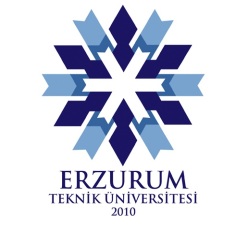 ERZURUM TEKNİK ÜNİVERSİTESİ İKTİSADİ VE İDARİ BİLİMLER FAKÜLTESİ ………………… BÖLÜM BAŞKANLIĞINAMazeret Sınavı Başvuru Dilekçesi	Aşağıda belirttiğim ders/derslerden ekte belirtilen mazeretim nedeniyle Mazeret Sınavı’na girmek istiyorum.	      Bilgilerinizi ve gereğini arz ederim. ……/……/20......     İmza: …………………             					Mazeret Sınavı Talep Edilen DersinDanışman Görüşü:EKLER:							      Danışman Oyanı		Mazeretini gösterir belge	KİMLİK BİLGİLERİ (Tüm alanları doldurunuz)KİMLİK BİLGİLERİ (Tüm alanları doldurunuz)Adı ve SoyadıÖğrenci NoTelefonAdrese-postaKoduAdıÖğretim Elemanı Sınav Tarihi/ Saati